Гипертония и её профилактика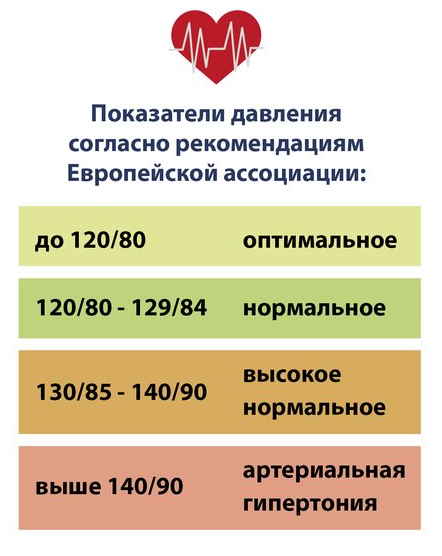 Повышенное артериальное давление может давать следующие осложнения:Инсульт – гибель клеток головного мозга.Инфаркт – гибель клеток сердечной мышцы.Аневризмы крупных сосудов – изменение (истончение и выпячивание) отдельных участков, угрожающее внутренним кровотечением.Почечная недостаточность – постепенное самоотравление организма.Снижение остроты зрения – вплоть до слепоты.Ухудшение сексуальной функции.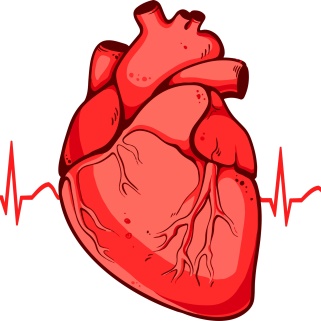 Принципы профилактики гипертонии:Уменьшите потребление солиОткажитесь от куренияИзбегайте стрессовых ситуацийДавайте организму возможность отдохнутьВедите активный образ жизни – это могут физические упражнения, так и простая работа по домуПридерживаться здорового питания – исключить большое количество углеводов, холестерина и добавить в свой рацион продукты богатые калием.Сократить употребление алкоголя.Поддерживайте здоровый вес.Проводите измерения своего артериального давленияКак правильно измерить артериальное давление:Измеряйте давление не раньше, чем через 30 минут после физической нагрузкиПри необходимости опорожните мочевой пузырь и кишечник.В течение получаса перед измерением давления не принимайте пищу, не пейте кофе, не курите.Поскольку капли от насморка могут влиять на показатели давления, измеряйте давление не ранее, чем через час после использования капельСядьте на стул ровно, не скрещивайте ноги и не вытягивайте их перед собой, держите их прямо. Не разговаривайте!Три-пять минут перед измерением давления посидите максимально расслаблено.Расположите руку на столе так, чтобы манжета тонометра находилась на уровне сердца. Нижний край манжеты должен оказаться на 2 см выше локтевого сгиба.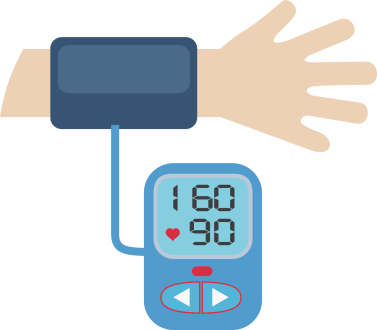 